PAHMA 2023 SPRING TRAINING EXPO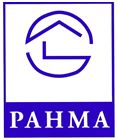 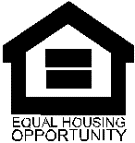 WHEN:  WEDNESDAY MAY 3RD / THURSDAY MAY 4TH           RLA Learning & Conference Center, 800 Cranberry Woods Dr., Cranberry Twp, PA 16066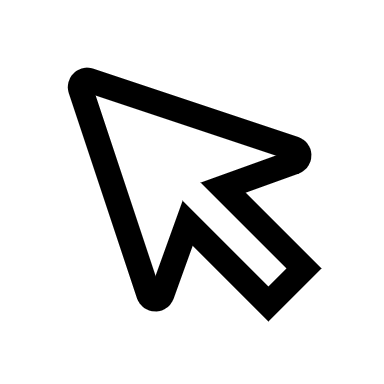 PAHMA 2023 SPRING TRAINING EXPO @ RLA, CRANBERRY – Registration FormManagement Company:   Management Company Contact Person:  Management Company Mailing Address:  Business Phone:  	Contact Person E-Mail: SPECIAL NEEDS: *SELECT YOUR SESSION(S):  Click or check your selections (must check LUNCH and free HUD Update session, if attending)*ATTENTION NON-MEMBERS: SAVE $100 for EACH attendee!  Visit our website at  www.pahma.org/membership/  for information on becoming a member.FOR CHECKS: Make payable to PAHMA and send to: PO Box 486, Oakmont,  PA 15139-0486 (NEW ADDRESS! Please update your files)FOR CREDIT CARD PAYMENTS: Complete below & EMAIL (secure VPN) to info@pahma.org or FAX to Marianne at (412) 927-2631Total amount of charge:   $        Name as it appears on the card:        Credit Card Number:  Expiration Date:        Billing ZIP Code:        CVC Code: Email Address for Receipt:   PAHMA 2023 SPRING TRAINING (CRANBERRY TWP)WHEN:  MAY 3 or MAY 4, 2023RLA Learning & Conference Center, 850 Cranberry Woods Dr., Cranberry Twp PA 16066 with the ACADEMY OF REAL ESTATE CAREERS, LLC110 Whitaker Way, Suite A,   Whitaker, PA 15120(412) 461-3006   Fax (412) 461-3008www.academyofrealestatecareers.com CONTINUING EDUCATION ACCREDITATION ENROLLMENT AGREEMENTNAME (As it appears on license):  FULL ADDRESS:  PHONE (work):  		(cell):  EMAIL:  BROKER/AGENCY:  REAL ESTATE LICENSE # (Required http://www.licensepa.state.pa.us):  	CONTINUING EDUCATION CREDIT(S):			FAIR HOUSING UPDATES		3.5 Hours Continuing Education Credits					 																Location:  Regional Learning Alliance, 850 Cranberry Woods Dr., Cranberry Twp PA 16066									Date: May 3rd or May 4th, 2023	FEE 		$25.00 If Paid By April 19, 2023 ($30.00 after April 19, 2023)I HAVE READ AND AGREE TO THE TERMS OF THIS APPLICATION:SIGNATURE___________________________________________________________    DATE:     CHECK HERE if payment included on PAHMA registration form. Otherwise, see below for payment instructions:FOR CHECKS: Make payable to PAHMA and send to: PO Box 486, Oakmont,  PA 15139-0486 (NEW ADDRESS! Please update your files)FOR CREDIT CARD PAYMENTS: Complete below & EMAIL (secure VPN) to info@pahma.org or FAX to Marianne at (412) 927-2631Total amount of charge:   $        Name as it appears on the card:        Credit Card Number:  Expiration Date:        Billing ZIP Code:        CVC Code: Email Address for Receipt:   Photo ID is required on day of sign inFull Name of AttendeeAttendee Email address (Required for registration)  for CECWEDNESDAY MAY 3rd WEDNESDAY MAY 3rd WEDNESDAY MAY 3rd THURSDAY MAY 4th THURSDAY MAY 4th THURSDAY MAY 4th   9:00 am – 12:00 pmOCCUPANCY (Part 1)TRACS, MORs, EIV  9:00 am – 12:00 pmELEC/HVAC/APPLIANCE WORKSHOP(info at www.pahma.org)  9:00 am – 12:00 pmFAIR HOUSING(*CEC Available)  9:00 am – 12:00 pmSENIOR BULLYING  Lunch 12:00 – 1:00(No addt’l charge - must select to attend)  Lunch 12:00 – 1:00(No addt’l charge - must select to attend)  Lunch 12:00 – 1:00(No addt’l charge - must select to attend)  Lunch 12:00 – 1:00(No addt’l charge - must select to attend)  Lunch 12:00 – 1:00(No addt’l charge - must select to attend)  Lunch 12:00 – 1:00(No addt’l charge - must select to attend)  1:00 pm – 4:00 pmOCCUPANCY (Continued)TRACS, MORs, EIV CONT.  1:00 pm – 4:00 pmFAIR HOUSING(*CEC Available)  1:00 pm – 4:00 pmLIHTCCompliance/NAUR/UVR  1:00 pm – 4:00 pmPM/SC RELATIONS ANDDIFFICULT TENANTS  4:00 pm – 4:45 pm (free for paid attendees)HUD Rep: New Updates for Ch 38 MF Emergency/Disaster Guide  4:00 pm – 4:45 pm (free for paid attendees)HUD Rep: New Updates for Ch 38 MF Emergency/Disaster Guide  4:00 pm – 4:45 pm (free for paid attendees)HUD Rep: New Updates for Ch 38 MF Emergency/Disaster Guide  4:00 pm – 4:45 pm (free for paid attendees)HUD Rep: New Updates for Ch 38 MF Emergency/Disaster Guide  4:00 pm – 4:45 pm (free for paid attendees)HUD Rep: New Updates for Ch 38 MF Emergency/Disaster Guide  4:00 pm – 4:45 pm (free for paid attendees)HUD Rep: New Updates for Ch 38 MF Emergency/Disaster Guide*CALCULATE PAYMENT: Click/check applicable*CALCULATE PAYMENT: Click/check applicableREGISTRATIONTHRU 4/19/23Rates if Registration received after 4/19/23  REGISTRATION  AFTER 4/19/23MEMBERSPAHMA Member:  TWO FULL Days  $324Rates if Registration received after 4/19/23   $366MEMBERSPAHMA Member:  ONE FULL Day (or two ½ days)                        $199Rates if Registration received after 4/19/23   $224MEMBERSPAHMA Member:  Single HALF Day Only   $110Rates if Registration received after 4/19/23   $125NON-MEMBERS*     NON-Member:       TWO FULL Days  $424Rates if Registration received after 4/19/23   $479NON-MEMBERS*     NON-Member:       ONE FULL Day (or two ½ days)  $299Rates if Registration received after 4/19/23   $324NON-MEMBERS*     NON-Member:       Single HALF Day Only  $210Rates if Registration received after 4/19/23   $237CECReal Estate CEC (3.5 Hrs. Fair Housing Only)   $25Rates if Registration received after 4/19/23   $30ENTER GRAND TOTAL DUE:    ENTER GRAND TOTAL DUE:    $Rates if Registration received after 4/19/23 $